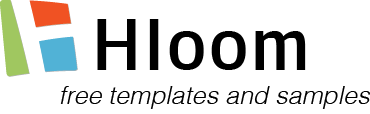 Credit Card Fax Authorization FormIn order to prevent charge-backs, it is necessary for you to send us a completed credit card authorization form as shown below. Please fill out this form and mail, fax, or email to:COMPANY NAME123 Park Avenue, Michigan 69789 MIPhone: 123-456-7899Fax: 123-123-4567info@hloom.comI, ______________________________, hereby authorize “COMPANY NAME” to debit my:_____ VISA	_____ AMEX	_____ MasterCard	_____ DiscoverACCOUNT NUMBER:	_________________________________________________________EXPIRATION DATE:	_________________________________________________________CVV CODE:	__________________________ (Located on back of card)IN THE AMOUNT OF $ __________________________ FOR THE FOLLOWING SERVICE____________________________________________________________________________My Billing Address is:	__________________________________________________________City: ________________________ State: _____________________ Zip: _________________Phone: ______________________ Fax:   _____________________